Hardanger Sykkelklubb 2013Lagerført sortimentRacersykkel Merida Ride 88			Medlemspris netto kr. 4990,- Shimano Sora gir, Alu ramme, 9,86 kg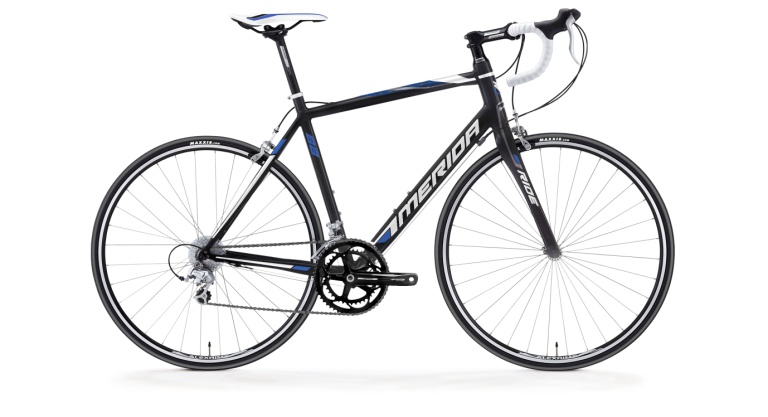 Racersykkel Merida Ride Lite 91 (lady)		Medlemspris netto kr. 6990,- Shimano Sora gir, Alu ramme med Carbon framgaffel, 9,40 kg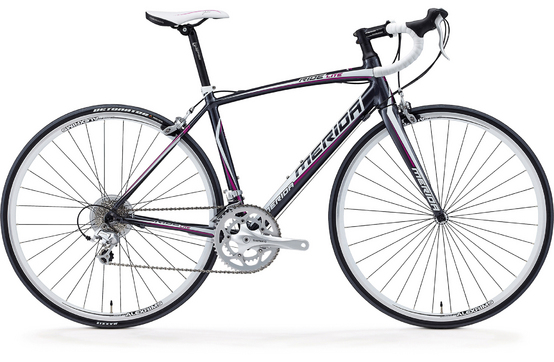 
Racersykkel Merida Ride Lite 94		Medlemspris netto kr. 9490,- Shimano 105 gir, Alu ramme med Carbon framgaffel,  8,9 kg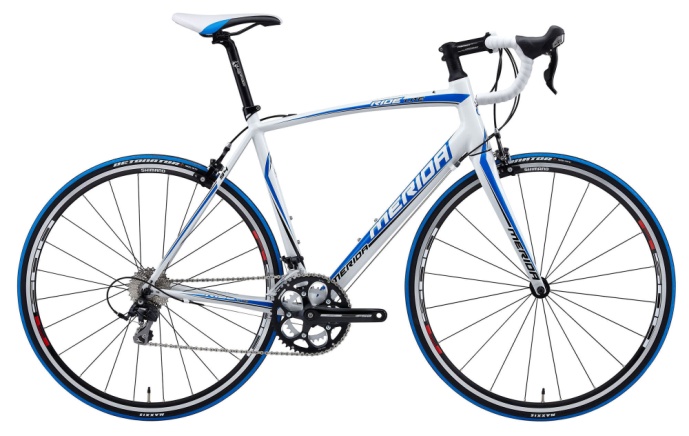 Velkomen innom butikken Hardanger Sykkelklubb 2013Lagerført sortimentRacersykkel Scott Speedster 40 			Medlemspris netto kr. 7790,- Shimano Tiagra gir, Alu ramme med Carbon framgaffel, 9,64 kg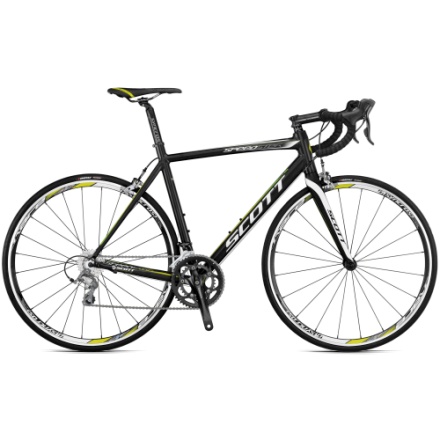 Racersykkel Scott CR1 Team 			Medlemspris netto kr. 15990,- Shimano 105 gir, Carbon ramme, 7,98 kg 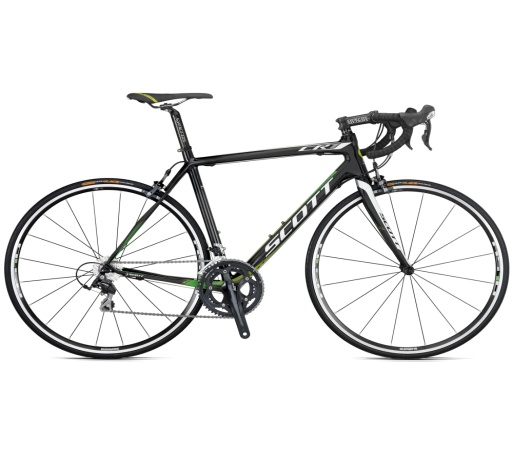 Racersykkel Jamis Xenith			Medlemspris netto kr. 13990,-Shimano 105 gir, Carbonramme, 8,62 kg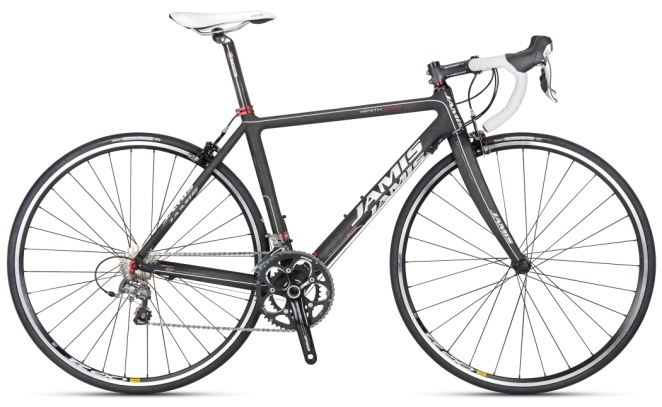 Velkomen innom butikken 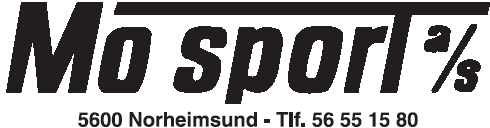 